ОнлайнПроектУчительГруппа 3Выполните задание  01 Математика , 6 кл. раздел 6.04 «Дроби» 6.04.14 «Смешанные операции с дробями»Теория. Разобрать примеры 1,2,3,4.Выполнить 3 задания  практикиШкала оценивания: «5» выполнения верно 3 задания, «4» - 2 задания, «3»  - 1 задание, «2» - 0 заданий.      ОЦЕНКАВыполнить задания в тетради.3 бала за верное решение каждой задачи.2 балла если задача решена верно, но недостаточно оформлена.1балл ход решения задачи верный, но допущена вычислительная ошибка.Ваша задача не решить всё, а набрать как можно больше баллов !!! УДАЧИ.Реши задачу по действиям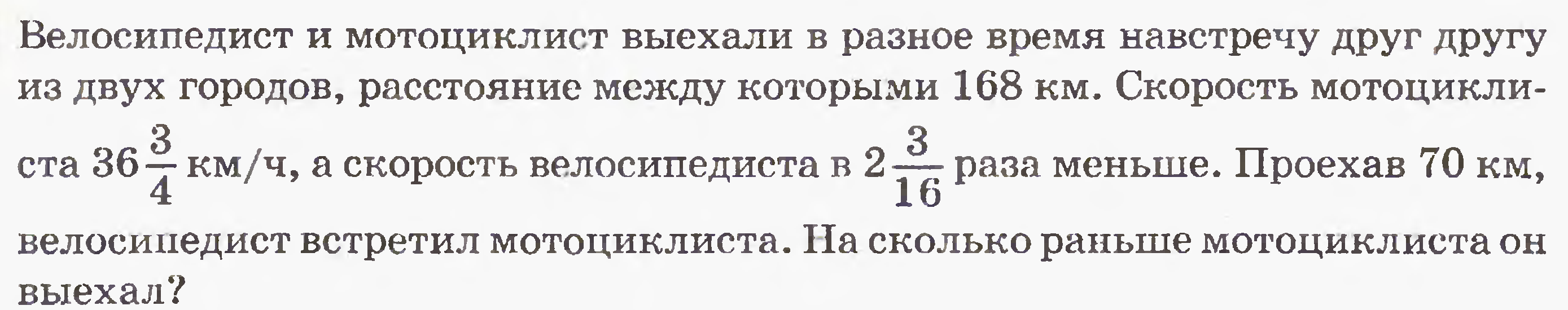 2)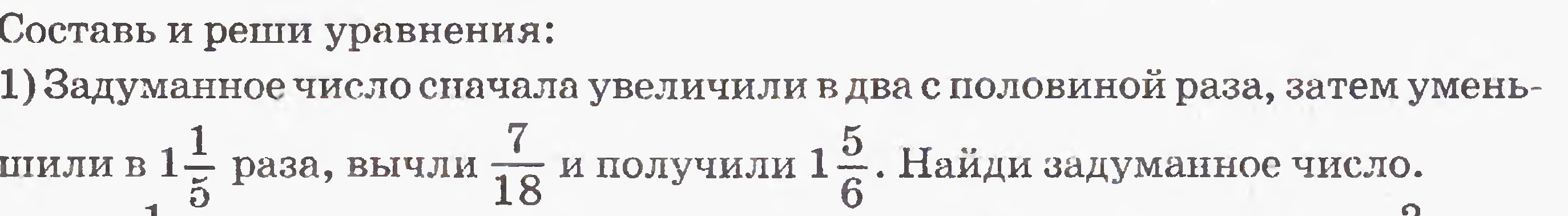 Проверка работы осуществляется на следующем этапе.Количество баллов - Проверка работы по эталонуКакие вопросы возникли в ходе выполнения работы?Заканчиваем выполнение работы.Выполнить действияКаждое верно выполненное действие 1 баллКоличество баллов - Оценка- сумма баллов станций «Проект» и «Учитель»«5» - 13-15 баллов«4» - 9-12 баллов«3» - 5-8 балловОценка. 